Purchase & Contracts, SDVOB Administrator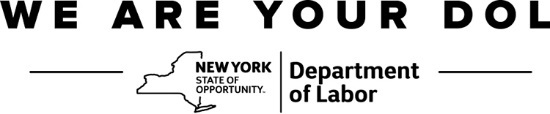 Harriman State Office Campus, 
Building 12, Room 454Albany, NY 12240Phone: (518) 474-2678 | Fax: (518) 457-0620Labor.sm.SDVOBAdmin@labor.ny.govInstructions for Completing the
Monthly SDVOB Compliance Report – SDVOB 101Instructions for Completing the
Monthly SDVOB Compliance Report – SDVOB 101Instructions for Completing the
Monthly SDVOB Compliance Report – SDVOB 101The SDVOB Monthly Reporting Form is to be completed by the Contractor/Vendor, and submitted by the 10th day of each month for the duration of the Contract. This form should include all (e.g. SDVOB and non SDVOB) Subcontractors and/or Suppliers assigned by the Contractor/Vendor to perform work during the contract. This reporting should also include payments made by your Subcontractors and/or Suppliers to SDVOB firms.The SDVOB Monthly Reporting Form is to be completed by the Contractor/Vendor, and submitted by the 10th day of each month for the duration of the Contract. This form should include all (e.g. SDVOB and non SDVOB) Subcontractors and/or Suppliers assigned by the Contractor/Vendor to perform work during the contract. This reporting should also include payments made by your Subcontractors and/or Suppliers to SDVOB firms.The SDVOB Monthly Reporting Form is to be completed by the Contractor/Vendor, and submitted by the 10th day of each month for the duration of the Contract. This form should include all (e.g. SDVOB and non SDVOB) Subcontractors and/or Suppliers assigned by the Contractor/Vendor to perform work during the contract. This reporting should also include payments made by your Subcontractors and/or Suppliers to SDVOB firms.Complete the form as specified below.Complete the form as specified below.Complete the form as specified below.Contract No.Contract No.Indicate the NYS Department of Labor’s Contract No.Indicate the NYS Department of Labor’s Contract No.Contractor/Vendor Name and AddressContractor/Vendor Name and AddressProvide your firm’s name and address.Provide your firm’s name and address.Federal ID No.Federal ID No.Enter your firm’s Federal ID No. Enter your firm’s Federal ID No. GoalsGoalsIndicate SDVOB participation goals.Indicate SDVOB participation goals.Reporting PeriodReporting PeriodFill in the month and year of reporting period. One copy must be submitted with final payment application.Fill in the month and year of reporting period. One copy must be submitted with final payment application.Description of ProjectDescription of ProjectBriefly describe the work you are providing under the terms of this contract.Briefly describe the work you are providing under the terms of this contract.Firm Name and AddressFirm Name and AddressProvide the name, address and phone number of all Subcontractors/Suppliers assigned by the Contractor/Vendor on this contract or purchase agreement(s).Federal ID No.Federal ID No.Enter the Subcontractor’s/Supplier’s Federal ID No. If no Federal ID No. has been assigned, provide only the owner’s last four (4) digits of his or her Social Security No.Payment This MonthPayment This MonthIndicate the amount paid this month to each Subcontractor/Supplier. If there was no income activity for a Subcontractor/Supplier, please check the box indicating “No Payment This Month.”Contract AmountContract AmountEnter the total contract amount or purchase agreement(s) amount for each Subcontractor/Supplier.Description of Work/SuppliesDescription of Work/SuppliesBriefly describe the work performed or supplies provided by each Subcontractor/Supplier.Submit to:NYS Department of LaborSDVOB AdministratorState Office Campus, Bldg 12, Room 454Albany, NY 12240Email: labor.sm.SDVOBAdmin@labor.ny.govFax: (518) 457-0620Submit to:NYS Department of LaborSDVOB AdministratorState Office Campus, Bldg 12, Room 454Albany, NY 12240Email: labor.sm.SDVOBAdmin@labor.ny.govFax: (518) 457-0620Submit to:NYS Department of LaborSDVOB AdministratorState Office Campus, Bldg 12, Room 454Albany, NY 12240Email: labor.sm.SDVOBAdmin@labor.ny.govFax: (518) 457-0620